План работ по содержанию общего имущества МКД на 2020-2022 год  ул.  Харьковская   д . №. 68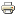 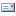 